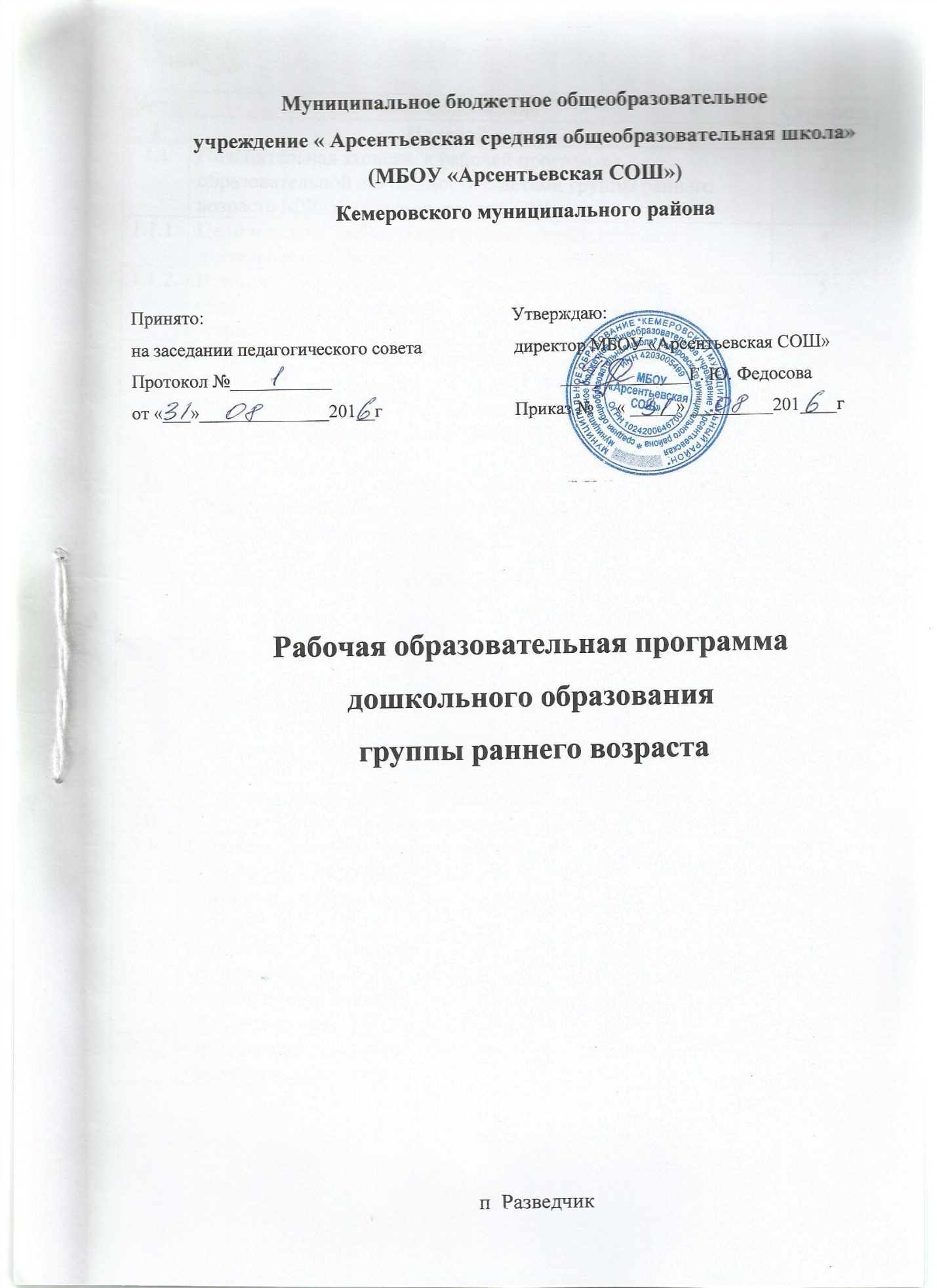                   I.  ЦЕЛЕВОЙ РАЗДЕЛ РАБОЧЕЙ ПРОГРАММЫ1.1. Пояснительная запискаРабочая программа разновозрастной группы обеспечивает разностороннее развитие детей в возрасте 1-3 лет с учетом их возрастных и индивидуальных особенностей. Настоящая рабочая программа разработана для группы раннего возраста детского сада на основе ООП ДО МБОУ «Арсентьевская СОШ»,   составлена на основе примерной общеобразовательной программы «От рождения до школы» под редакцией Н. Е. Вераксы, Т. С. Комаровой. М.А. Васильевой,  разработанной в соответствии с федеральными государственными требованиями и обеспечивает достижение воспитанниками результатов освоения основной общеобразовательной программы, установленных соответствующими федеральными государственными стандартами.    Программа сформирована как программа психолого-педагогической поддержки позитивной социализации и индивидуализации, развития личности детей дошкольного возраста и определяет комплекс основных характеристик дошкольного образования (объем, содержание и планируемые результаты в виде целевых ориентиров дошкольного образования).Кроме того, учтены концептуальные положения используемой в дошкольных группах примерной основной образовательной программы дошкольного образования «От рождения до школы» под ред. Н.Е.Вераксы, Т.С.Комаровой, М.А. Васильевой.                                                                                                                   Программа реализуется в течение всего времени пребывания детей в дошкольных группах МБОУ «Арсентьевская СОШ»                                Программа может корректироваться в связи с изменениями:нормативно-правовой базы МБОУ «Арсентьевская СОШ»образовательного запроса родителейвидовой структуры групп.                                                                                      МБОУ «Арсентьевская СОШ» создает условия для реализации гарантированного гражданам Российской Федерации права на получение общедоступного и бесплатного дошкольного образования. Цели и задачи Цель и задачи деятельности дошкольных групп по реализации основной образовательной программы определяются ФГОС дошкольного образования, Уставом МБОУ «Арсентьевская СОШ», примерной основной образовательной программой дошкольного образования «От рождения до школы» под ред. Н.Е.Вераксы, Т.С.Комаровой, М.А. Васильевой, с учетом регионального компонента, на основе анализа результатов предшествующей педагогической деятельности, потребностей детей и родителей, социума, в котором находится дошкольное образовательное учреждение. Цель реализации основной образовательной программы  дошкольного  образования в соответствии с ФГОС дошкольного образования: развитие личности детей дошкольного возраста в различных видах общения и деятельности с учетом их возрастных, индивидуальных психологических и физиологических особенностей.Программа направлена на:создание благоприятных условий для полноценного проживания ребенком дошкольного детства;создание условий для формирования у детей основ базовой культуры личности,  всестороннее развитие психических и физических качеств в соответствии с возрастными и индивидуальными особенностями;подготовку ребенка к жизни в современном обществе, к обучению в школе;обеспечение безопасности жизнедеятельности дошкольника.Достижение поставленной цели предусматривает решение следующих задач:1. Охрана и укрепление физического и психического здоровья детей, в том числе их эмоционального благополучия;2. Обеспечение равных возможностей для полноценного развития каждого ребенка в период дошкольного детства независимо от места жительства, пола, нации, языка, социального статуса, психофизиологических и других особенностей (в том числе ограниченных возможностей здоровья);3. Обеспечение преемственности целей, задач и содержания образования, реализуемых в рамках образовательных программ различных уровней (далее - преемственность основных образовательных программ дошкольного и начального общего образования);4. Создание благоприятных условий развития детей в соответствии с их возрастными и индивидуальными особенностями и склонностями, развития способностей и творческого потенциала каждого ребенка как субъекта отношений с самим собой, другими детьми, взрослыми и миром;5. Объединение обучения и воспитания в целостный образовательный процесс на основе духовно-нравственных и социокультурных ценностей и принятых, в обществе правил и норм поведения в интересах человека, семьи, общества;6. Формирование общей культуры личности детей, в том числе ценностей здорового образа жизни, развития их социальных, нравственных, эстетических, интеллектуальных, физических качеств, инициативности, самостоятельности и ответственности ребенка, формирования предпосылок учебной деятельности;7.  Обеспечение вариативности и разнообразия содержания Программ и организационных форм дошкольного образования, возможности формирования Программ различной направленности с учетом образовательных потребностей, способностей и состояния здоровья детей;8. Формирование социокультурной среды, соответствующей возрастным, индивидуальным, психологическим и физиологическим особенностям детей;9. Обеспечение психолого-педагогической поддержки семьи и повышения компетентности родителей (законных представителей) в вопросах развития и образования, охраны и укрепления здоровья детей.Принципы и подходы к формированию рабочей программы образовательной деятельности с детьми группы раннего возраста.                   Программа построена на следующих принципах: Построение образовательной деятельности на основе индивидуальных особенностей каждого ребенка, при котором сам ребенок становится активным в выборе содержания своего образования, становится субъектом образования (далее - индивидуализация дошкольного образования);Содействие и сотрудничество детей и взрослых, признание ребенка полноценным участником (субъектом) образовательных отношений;Поддержка инициативы детей в различных видах деятельности;Сотрудничество Организации с семьёй;Приобщение детей к социокультурным нормам, традициям семьи, общества и государства;Формирование познавательных интересов и познавательных действий ребенка в различных видах деятельности;Возрастная адекватность дошкольного образования (соответствие условий, требований, методов возрасту и особенностям развития);8.Учёт этнокультурной ситуации развития детей. Подходы к формированию Программы:Системный подход. Относительно самостоятельные компоненты рассматриваются как совокупность взаимосвязанных компонентов: цели образования, субъекты педагогического процесса: педагог и воспитанник, содержание образования, методы, формы, средства педагогического процесса.Личностно-ориентированный подход. Личность как цель, субъект, результат и главный критерий эффективности педагогического процесса. Для развития личности создаются условия для саморазвития задатков и творческого потенциала.Деятельностный подход. Деятельность – основа, средство и условие развития личности, это целесообразное преобразование модели окружающей действительности, заключающаяся в выборе и организация деятельности ребенка с позиции субъекта познания труда и общения (активность самого).Индивидуальный подход заключается в поддержки индивидуальных особенностей каждого ребенка.Аксиологический (ценностный) подход предусматривает организацию воспитания на основе определенных ценностей, которые, с одной стороны, становятся целью и результатом воспитания, а с другой – его средством.Компетентностный подход. Основным результатом образовательной деятельности становится формирование основ компетентностей как постоянно развивающейся способности воспитанников самостоятельно действовать при решении актуальных проблем, т.е. быть готовым: решать проблемы в сфере учебной деятельности; объяснять явления действительности, их сущность, причины, ориентироваться в проблемах современной жизни; решать проблемы, связанные с реализацией определённых социальных ролей.Культурологический подход – методологическое основание процесса воспитания, предусматривающее опору в обучении и воспитании на национальные традиции народа, его культуру и этнические особенности.Дифференцированный подход осуществляется в логопедической работе на основе учета этиологии, механизмов, симптоматики нарушения, структуры речевого дефекта, возрастных и индивидуальных особенностей ребенка.Возрастные и индивидуальные характеристикиособенностей развития воспитанниковВ группе раннего возраста на начало учебного года 27 воспитанников, которые распределены по двум группам  по возрастному принципу и в соответствии с санитарными правилами и нормами.Возрастные особенности детей раннего возрастаВозраст от 1 до 2 лет является значимым периодом в жизни ребенка. Он характеризуется следующими новообразованиями: ребенок начинает ходить; самостоятельно и при помощи взрослого осваивает окружающее пространство, активно развивается продуктивная и репродуктивная предметная деятельность (осваивает правила пользования предметами домашнего обихода, возникает подражание взрослым в предметной деятельности как предпосылка к началу имитационных игр); ребенок овладевает речью (формируется фонематический и грамматический строй речи, совершенствуется лексика и семантика речи), проявляется познавательная речевая активность в форме вопросов, адресованных взрослому. Происходит становление творческой (изобразительной, конструкторской и др.) деятельности детей. Закладывается основа для индивидуальных предметных игр, появление и развитие символической функции в игре. Совершенствование предметных игр детей с включением в них ориентировочно-исследовательских, конструктивных и сюжетно-ролевых моментов; происходит переход к групповым предметным и сюжетно-ролевым играм. Активно развиваются восприятие, память и мышление ребенка. К трем годам у него определяется ведущая рука и начинает формироваться согласованность действий обеих рук. В этом возрасте темп роста и развития ребенка несколько замедляется. Ежемесячная прибавка роста составляет , веса 200-. раннего возраста. Таким образом, в раннем детстве можно отметить бурное развитие следующих психических сфер: общения, речевой, познавательной (восприятия, мышления), двигательной и эмоционально - волевой сферы. Возрастные особенности детей третьего года жизни       Младший возраст — важнейший период в развитии дошкольника. Именно в это время происходит переход малыша к новым отношениям с взрослыми, сверстниками, с предметным миром.      В раннем возрасте ребенок многому научился: он освоил ходьбу, разнообразные действия с предметами, у него успешно развивается понимание речи и активная речь, малыш получил ценный опыт эмоционального общения с взрослыми, почувствовал их заботу и поддержку. Все это вызывает у него радостное ощущение роста своих возможностей и стремление к самостоятельности, к активному взаимодействию с окружающим миром.      Психологи обращают внимание на «кризис трех лет», когда младший дошкольник, еще недавно такой покладистый, начинает проявлять нетерпимость к опеке взрослого, стремление настоять на своем требовании, упорство в осуществлении своих целей. Это свидетельствует о том, что прежний тип взаимоотношений взрослого и ребенка должен быть изменен в направлении предоставления малышу большей самостоятельности и обогащения его деятельности новым содержанием.      Важно понять, что характерное для ребенка третьего года жизни требование «я — сам» прежде всего, отражает появление у него новой потребности в самостоятельных действиях, а не фактический уровень его возможностей. Поэтому задача взрослого — поддержать стремление к самостоятельности, не погасить его критикой неумелых действий ребенка, не подорвать веру ребенка в собственные силы, выражая нетерпение по поводу его медленных и неумелых действий. Главное в работе с младшими дошкольниками состоит в том, чтобы помочь каждому ребенку заметить рост своих достижений, ощутить радость переживания успеха в деятельности.      Доверие и привязанность к воспитателю — необходимые условия хорошего самочувствия и развития ребенка в детском саду. Младший дошкольник особенно нуждается в материнской поддержке и заботе воспитателя. Учитывая важнейшую роль общения с взрослыми в полноценном развитии младших дошкольников, воспитатель ежедневно общается с каждым ребенком — индивидуально или в маленькой подгруппе детей (2—3 ребенка). Это обязательное условие организации жизни в младших группах.      На протяжении младшего дошкольного возраста развивается интерес детей к общению со сверстниками и сопереживанию.     В младшем дошкольном возрасте открываются новые возможности для воспитания у детей доброжелательного отношения к окружающим, эмоциональной отзывчивости, без которых невозможно правильное социальное развитие. Для того чтобы ребенок мог учитывать в своем поведении чувства и интересы других людей, он должен сначала научиться сопереживать самым близким людям — родителям, воспитателю, сверстникам.Опыт активной разнообразной деятельности составляет важнейшее условие  развития детей. Поэтому пребывание ребенка в детском саду организуется так, чтобы он получил возможность участвовать в разнообразных делах: в играх, двигательных упражнениях, в действиях по обследованию свойств и качеств  предметов и их использованию, в рисовании, лепке, речевом общении, в творчестве (имитации, подражание образам животных, танцевальные импровизации и т.п.).      Главной особенностью игры является ее условность: выполнение одних действий с одними предметами предполагает их отнесенность к другим действиям с другими предметами. Основным содержанием игры младших дошкольников являются действия с игрушками и предметами-заместителями. Продолжительность игры небольшая. Младшие дошкольники ограничиваются игрой с одной-двумя ролями и простыми, неразвернутыми сюжетами. Игры с правилами в этом возрасте только начинают формироваться.     Изобразительная деятельность ребенка зависит от его представлений о предмете. В этом возрасте они только начинают формироваться. Графические образы бедны. У одних детей в изображениях отсутствуют детали, у других рисунки могут быть более детализированы. Дети уже могут использовать цвет.     Большое значение для развития мелкой моторики имеет лепка. Младшие дошкольники способны под руководством взрослого вылепить простые предметы.     Известно, что аппликация оказывает положительное влияние на развитие восприятия. В этом возрасте детям доступны простейшие виды аппликации.     Конструктивная деятельность в младшем дошкольном возрасте ограничена возведением несложных построек по образцу и по замыслу.     В младшем дошкольном возрасте развивается перцептивная деятельность. Дети от использования предэталонов — индивидуальных единиц восприятия — переходят к сенсорным эталонам — культурно выработанным средствам восприятия. К концу младшего дошкольного возраста дети могут воспринимать до пяти и более форм предметов и до семи и более цветов, способны дифференцировать предметы по величине ориентироваться в пространстве группы детского сада, а при определенной организации образовательного процесса и в помещении всего дошкольного учреждения.     Развиваются память и внимание. По просьбе взрослого дети могут запомнить 3-4 слова и 5—6 названий предметов. К концу младшего дошкольного возраста они способны запомнить значительные отрывки из любимых произведений.     Продолжает развиваться наглядно-действенное мышление.     В младшем дошкольном возрасте начинает развиваться воображение, которое особенно наглядно проявляется в игре, когда одни объекты выступают в качестве заместителей других.     Взаимоотношения детей обусловлены нормами и правилами. В результате целенаправленного воздействия они могут усвоить относительно большое количество норм, которые выступают основанием для оценки собственных действий и действий других детей.     Взаимоотношения детей ярко проявляются в игровой деятельности. Они скорее играют рядом, чем активно вступают во взаимодействие. Однако уже в этом возрасте могут наблюдаться устойчивые избирательные взаимоотношения. Конфликты возникают преимущественно по поводу игрушек. Положение ребенка в группе сверстников во многом определяется мнением воспитателя.     В младшем дошкольном возрасте можно наблюдать соподчинение мотивов поведения в относительно простых ситуациях. Сознательное управление поведением только начинает складываться; во многом поведение ребенка еще ситуативно. Вместе с тем можно наблюдать и случаи ограничения собственных побуждений самим ребенком, сопровождаемые словесными указаниями. Начинает развиваться самооценка, при этом дети в значительной мере ориентируются на оценку воспитателя. Продолжает развиваться также их половая идентификация, что проявляется в характере выбираемых игрушек и сюжетов.Планируемые результаты освоения ПрограммыРебенок интересуется окружающими предметами и активно действует с ними; эмоционально вовлечен в действия с игрушками и другими предметами, стремится проявлять настойчивость в достижении результата своих действий.Использует специфические, культурно фиксированные предметные действия, знает назначение бытовых предметов (ложки, расчески, карандаша и пр.) и умеет пользоваться ими. Владеет простейшими навыками самообслуживания; стремится проявлять самостоятельность в бытовом и игровом поведении; проявляет навыки опрятности.Проявляет отрицательное отношение к грубости, жадности.Соблюдает правила элементарной вежливости (самостоятельно или по напоминанию говорит «спасибо», «здравствуйте», «до свидания», «спокойной ночи» (в семье, в группе)); имеет первичные представления об элементарных правилах поведения в детском саду, дома, на улице и старается соблюдать их.Владеет активной речью, включенной в общение; может обращаться с вопросами и просьбами, понимает речь взрослых; знает названия окружающих предметов и игрушек. Речь становится полноценным средством общения с другими детьми.Стремится к общению с взрослыми и активно подражает им в движениях и действиях; появляются игры, в которых ребенок воспроизводит действия взрослого. Эмоционально откликается на игру, предложенную взрослым, принимает игровую задачу.Проявляет интерес к сверстникам; наблюдает за их действиями и подражает им. Умеет играть рядом со сверстниками, не мешая им. Проявляет интерес к совместным играм небольшими группами.Проявляет интерес к окружающему миру природы, с интересом участвует в сезонных наблюдениях.Проявляет интерес к стихам, песням и сказкам, рассматриванию картинок, стремится двигаться под музыку; эмоционально откликается на различные произведения культуры и искусства.С пониманием следит за действиями героев кукольного театра; проявляет желание участвовать в театрализованных и сюжетно-ролевых играх.Проявляет интерес к продуктивной деятельности (рисование, лепка, конструирование, аппликация).У ребенка развита крупная моторика, он стремится осваивать различные виды движений (бег, лазанье, перешагивание и пр.). С интересом участвует в подвижных играх с простым содержанием, несложными движениями.II. СОДЕРЖАТЕЛЬНЫЙ РАЗДЕЛ2.1.Содержание образовательного процессаОбразовательный процесс включает в себя пять образовательных областей, представляющие определённые направления развития и образования детей: социально-коммуникативное развитие, познавательное развитие, речевое развитие, художественно-эстетическое развитие и физическое развитие детей. Содержание и организация образовательного процесса выстроены на основании   основной образовательной программы дошкольного образования муниципального бюджетного общеобразовательного учреждения «Арсентьевская средняя общеобразовательная школа» Кемеровского муниципального района, в соответствии с федеральными государственными образовательными стандартами и с учётом примерной программы дошкольного образования «От рождения до школы» под редакцией Н.Е.Вераксы, Т.С.Комаровой, М.А.Васильевой.                                     Выбор данной  общеобразовательной программы обусловлен тем, что она:является усовершенствованным вариантом основнойобразовательной программы дошкольного образования «От рождения до школы» под ред. Н.Е.Вераксы, Т.С.Комаровой, М.А.Васильевой, изд. 2-е, исправленное и дополненное, М. Мозаика-Синтез 2013г. подготовленным с учетом новейших достижений современной науки и практики отечественного дошкольного образования;представляет собой современную вариативную программу, в которойкомплексно представлены все основные содержательные линии воспитания, обучения и развития ребенка от рождения до 8 лет;основывается на лучших традициях отечественного воспитания детей раннего и дошкольного возраста;направлена на развитие духовных и общечеловеческих ценностей;на первый план выдвигает развивающую функцию образования, обеспечивающую становление личности ребенка и раскрывающую его индивидуальные особенности;имеет четкую структуру и регламентированное содержание.2.1.1. Образовательная область «Социально - коммуникативное развитие»Социально-коммуникативное развитие направлено на усвоение норм  и ценностей, принятых в обществе, включая моральные и нравственные ценности; развитие общения и взаимодействия ребенка с взрослыми и сверстниками; становление самостоятельности, целенаправленности и саморегуляции собственных действий; развитие социального и эмоционального интеллекта, эмоциональной отзывчивости, сопереживания, формирование готовности к совместной деятельности со сверстниками, формирование уважительного отношения и чувства принадлежности к своей семье и к сообществу детей и взрослых в Организации; формирование позитивных установок к различным видам труда и творчества; формирование основ безопасного поведения в быту, социуме, природе»Основные цели и задачи:Социализация, развитие общения, нравственное воспитание.Усвоение норм и ценностей, принятых в обществе, воспитание моральных и нравственных качеств ребенка, формирование умения правильно оценивать свои поступки и поступки сверстников. Развитие общения и взаимодействия ребенка с взрослыми и сверстниками. Формирование готовности детей к совместной деятельности, развитие умения договариваться, самостоятельно разрешать конфликты со сверстниками.Ребенок в семье и сообществе, патриотическое воспитание.Формирование образа Я, уважительного отношения и чувства принадлежности к своей семье и к сообществу детей и взрослых в организации; формирование гендерной, семейной принадлежности; воспитание любви к Родине, гордости за ее достижения, патриотических чувств.                                                                                                      Самообслуживание, самостоятельность, трудовое воспитание.                           Развитие навыков самообслуживания; становление самостоятельности, целенаправленности и саморегуляции собственных действий.         Воспитание культурно-гигиенических навыков.Формирование позитивных установок к различным видам труда и творчества, воспитание положительного отношения к труду, желания трудиться.Воспитание ценностного отношения к собственному труду, труду других людей и его результатам. Формирование умения ответственно относиться к порученному заданию (умение и желание доводить дело до конца, стремление сделать его хорошо).Формирование первичных представлений о труде взрослых, его роли в обществе и жизни каждого человека.Формирование основ безопасности.                                                            Формирование первичных представлений о безопасном поведении в быту, социуме, природе. Воспитание осознанного отношения к выполнению правил безопасности.Формирование осторожного и осмотрительного отношения к потенциально опасным для человека и окружающего мира природы ситуациям.Формирование представлений о некоторых типичных опасных ситуациях и способах поведения в них.Формирование элементарных представлений о правилах безопасности    дорожного движения; воспитание осознанного отношения к необходимости выполнения этих правил.Содержание психолого-педагогической работы      Социализация, развитие общения, нравственное воспитание.Формировать у детей	опыт	поведения в среде  сверстников, воспитывать чувство симпатии к ним. Способствовать накоплению опыта доброжелательных взаимоотношений со сверстниками, воспитывать эмоциональную отзывчивость (обращать внимание детей на ребенка, проявившего заботу о товарище, поощрять умение пожалеть, посочувствовать).Воспитывать отрицательное отношение к грубости, жадности; развивать умение играть не ссорясь, помогать друг другу и вместе радоваться успехам, красивым игрушкам и т. п.Воспитывать элементарные навыки вежливого обращения: здороваться, прощаться, обращаться с просьбой спокойно,  употребляя  слова «спасибо» и  «пожалуйста». Формировать умение спокойно вести  себя в помещении и на улице: не шуметь, не бегать, выполнять просьбу взрослого. Приучать детей не перебивать говорящего взрослого, формировать умение подождать, если взрослый занят.Ребенок в семье и сообществеОбраз Я. Формировать у детей элементарные представления о себе, об изменении своего социального статуса (взрослении) в связи с началом посещения детского сада; закреплять умение называть свое имя.Формировать у каждого ребенка уверенность в том, что его, как и всех детей, любят, о нем заботятся; проявлять уважительное отношение к интересам ребенка, его нуждам, желаниям, возможностям.Семья. Воспитывать внимательное отношение к родителям, близким людям. Поощрять умение называть имена членов своей семьи.Детский сад. Развивать представления о положительных сторонах детского сада, его общности с домом (тепло, уют, любовь и др.) и отличиях от домашней обстановки (больше друзей, игрушек, самостоятельности и т. д.). Обращать внимание детей на то, в какой чистой, светлой комнате они играют, как много в ней ярких, красивых игрушек, как аккуратно заправлены кроватки. На прогулке обращать внимание детей на красивые растения, оборудование участка, удобное для игр и отдыха. Развивать умение ориентироваться в помещении группы, на участке.Самообслуживание, самостоятельность, трудовое воспитаниеВоспитание культурно-гигиенических навыков. Формировать привычку (сначала под контролем взрослого, а затем самостоятельно) мыть руки по мере загрязнения и перед едой, насухо вытирать лицо и руки личным полотенцем. Учить с помощью взрослого приводить себя в порядок; пользоваться индивидуальными предметами (носовым платком, салфеткой, полотенцем, расческой, горшком). Формировать умение во время еды правильно держать ложку.Самообслуживание. Учить детей одеваться и раздеваться в определенном порядке; при небольшой помощи взрослого снимать одежду, обувь (расстегивать пуговицы спереди, застежки на липучках); в определенном порядке аккуратно складывать снятую одежду. Приучать к опрятности.Общественно-полезный труд. Привлекать детей к выполнению простейших трудовых действий: совместно с взрослым и под его контролем расставлять хлебницы (без хлеба), салфетницы, раскладывать ложки и пр. Приучать поддерживать порядок в игровой комнате, по окончании игр расставлять игровой материал по местам.Уважение к труду взрослых. Поощрять интерес детей к деятельности взрослых. Обращать внимание на то, что и как делает взрослый (как ухаживает за растениями (поливает) и животными (кормит); как дворник подметает двор, убирает снег; как столяр чинит беседку и т.д.), зачем он выполняет те или иные действия. Учить узнавать и называть некоторые трудовые действия (помощник воспитателя моет посуду, приносит еду, меняет полотенца).Формирование основ безопасностиБезопасное поведение в природе. Знакомить с элементарными правилами безопасного поведения в природе (не подходить к незнакомым животным, не гладить их, не дразнить; не рвать и не брать в рот растения и пр.).Безопасность на дорогах. Формировать первичные представления о машинах, улице, дороге. Знакомить с некоторыми видами транспортных средств.Безопасность собственной жизнедеятельности. Знакомить с предметным миром и правилами безопасного обращения с предметами. Знакомить с понятиями «можно — нельзя», «опасно». Формировать представления о правилах безопасного поведения в играх с песком и водой (воду не пить, песком не бросаться и т. д.).2.1.2. Образовательная область «Познавательное развитие»Познавательное развитие предполагает развитие интересов детей, любознательности и познавательной мотивации; формирование познавательных действий, становление сознания; развитие воображения и творческой активности; формирование первичных представлений о себе, других людях, объектах окружающего мира, о свойствах и отношениях объектов окружающего мира (форме, цвете, размере, материале, звучании, ритме, темпе, количестве, числе, части и целом, пространстве и времени, движении и покое, причинах и следствиях и др.), о малой родине и Отечестве, представлений о социокультурных ценностях нашего народа, об отечественных традициях и праздниках, о планете Земля как общем доме, об особенностях ее природы, многообразии стран и народов мира».Основные цели и задачи:Развитие познавательно-исследовательской деятельности. Развитие познавательных интересов детей, расширение опыта ориентировки в окружающем, сенсорное развитие, развитие любознательности и познавательной мотивации; формирование познавательных действий, становление сознания; развитие воображения и творческой активности; формирование первичных представлений об объектах окружающего мира, о свойствах и отношениях объектов окружающего мира (форме, цвете, размере, материале, звучании, ритме, темпе, причинах и следствиях и др.).Развитие восприятия, внимания, памяти, наблюдательности, способности анализировать, сравнивать, выделять характерные, существенные признаки предметов и явлений окружающего мира; умения устанавливать простейшие связи между предметами и явлениями, делать простейшие обобщения.Приобщения к социокультурным ценностям. Ознакомление с окружающем социальном миром, расширение кругозора детей, формирование целостной картины мира. Формирование первичных представлений о малой родине и Отечестве, об отечественных традициях и праздниках.Формирование элементарных математических представлений. Формирование элементарных математических представлений, первичных представлений об основных свойствах и отношениях объектов окружающего мира: форме, цвете, размере, количестве, числе, части и целом, пространстве и времени.Ознакомление с миром природы. Ознакомление с природой и природными явлениями. Развитие умения устанавливать причинно- следственные связи между природными явлениями. Формированиепервичных представлений о природном многообразии планеты Земля. Формирование элементарных экологических представлений. Формирование понимания того, что человек — часть природы, что он должен беречь, охранять и защищать ее, что в природе все взаимосвязано, что жизнь человека на Земле во многом зависит от окружающей среды. Воспитание умения правильно вести себя в природе. Воспитание любви к природе, желания беречь ее.            Содержание психолого-педагогической работы Развитие познавательно-исследовательской деятельностиПервичные представления об объектах окружающего мира. Формировать представления о предметах ближайшего окружения, о простейших связей между ними. Учить детей называть цвет, величину предметов, материалы из которого они сделаны., подбирать предметы по тождеству. Закреплять умение выделять цвет, форму, величину как особые свойства предметов.Сенсорное развитие: Помогать обследовать предметы, выделяя форму, цвет, побуждая включение рук по предмету и процесс знакомства с ним.Дидактические игры. Подбирать предметы по цвету и величине (большие, средние и маленькие; 2–3 цветов), собирать пирамидку из уменьшающихся по размеру колец, чередуя в определенной последовательности 2–3 цвета; собирать картинку из 4–6 частей. В совместных дидактических играх учить детей выполнять постепенно усложняющиеся правила.Приобщения к социокультурным ценностям.          Знакомство детей с предметами ближайшего окружения. Способствовать появлению в словаре детей обобщающих понятий: игрушки, посуда, одежда, обувь и пр.Знакомить с транспортными средствами ближайшего окружения.Знакомить с театром через мини-спектакли и представления, а также через игры-драматизации по произведениям детской литературы. Знакомить с ближайшим окружением (основными объектами городской/поселковой инфраструктуры): дом, улица, магазин, поликлиника, парикмахерская. Рассказывать детям о понятных им профессиях (воспитатель, помощник воспитателя, музыкальный руководитель, врач, продавец, повар, шофер, строитель), расширять и обогащать представления о трудовых действиях, результатах труда.Формирование элементарных математических представленийКоличество. Привлекать детей к формированию групп однородных предметов. Учить различать количество предметов (один — много).Величина. Привлекать внимание детей к предметам контрастных размеров и их обозначению в речи (большой дом — маленький домик, большая матрешка - маленькая матрешка,  большие  мячи -  маленькие мячи и т. д.).Форма. Учить различать предметы по форме и называть их (кубик, кирпичик, шар и пр.).Ориентировка в пространстве. Накапливать у детей опыт практического освоения окружающего пространства (помещений группы и участка детского сада). Расширять опыт ориентировки в частях собственного тела (голова, лицо, руки, ноги, спина). Учить двигаться за воспитателем в определенном направлении.Ознакомление с миром природыЗнакомить детей с доступными явлениями природы.    Учить узнавать в натуре, на картинках, в	игрушках домашних животных (кошку, собаку, корову, курицу и др.) и их детенышей и называть их. Узнавать на картинке некоторых диких животных (медведя, зайца, лису и др.) и называть их. Вместе с детьми наблюдать за птицами и насекомыми на участке, за рыбками в аквариуме; подкармливать птиц.   Учить различать по внешнему виду овощи (помидор, огурец, морковь и др.) и фрукты (яблоко, груша и др.). Помогать детям замечать красоту природы в разное время года. Воспитывать бережное	отношение		к  животным.   Учить основам взаимодействия с природой (рассматривать растения и животных, не нанося им вред; одеваться по погоде).Сезонные наблюденияОсень. Обращать внимание детей на осенние изменения в природе: похолодало, на деревьях пожелтели и опадают листья. Формировать представления о том, что осенью созревают многие овощи и фрукты.Зима. Формировать представления о зимних природных явлениях: стало холодно, идет снег. Привлекать к участию в зимних забавах (катание с горки и на санках, игра в снежки, лепка снеговика и т. п.).Весна. Формировать представления о весенних изменениях в природе: потеплело, тает снег; появились лужи, травка, насекомые; набухли почки. Лето. Наблюдать природные изменения: яркое солнце, жарко, летают бабочки.		2.1.3. Образовательная область «Речевое развитие»«Речевое развитие включает владение речью как средством общения и культуры; обогащение активного словаря; развитие связной, грамматически правильной диалогической  	и монологической 	речи; развитие речевого творчества; развитие	звуковой и	интонационной	 культуры речи, фонематического слуха; знакомство	 с	 книжной	культурой, детской литературой,  понимание  на  слух  текстов  различных жанров                                                                                                                                                                                                                                                           детской литературы; формирование  звуковой	аналитико-синтетической активности как предпосылки обучения грамоте».Основные цели и задачиРазвитие речи. Развитие свободного общения с взрослыми и детьми, овладение конструктивными способами и средствами взаимодействия с окружающими. Развитие всех компонентов устной речи детей: грамматического строя речи, связной речи — диалогической и монологической форм; формирование словаря, воспитание звуковой культуры речи. Практическое овладение воспитанниками нормами речи.Художественная литература. Воспитание интереса и любви  к чтению; развитие литературной речи. Воспитание желания и умения слушать художественные произведения, следить за развитием действия.Содержание психолого-педагогической работы Развитие речиРазвивающая речевая среда. Способствовать развитию речи как средства общения. Давать детям разнообразные поручения, которые дадут им возможность общаться со сверстниками и взрослыми («Загляни в раздевалку и расскажи мне, кто пришел», «Узнай у тети Оли и расскажи мне...», «Предупреди Митю... Что ты сказал Мите? И что он тебе ответил?»). Добиваться того, чтобы к концу третьего года жизни речь стала полноценным средством общения детей друг с другом. Предлагать для самостоятельного рассматривания картинки, книги, игрушки в качестве наглядного материала для общения детей друг с другом и воспитателем. Рассказывать детям об этих предметах, а также об интересных событиях (например, о повадках и хитростях домашних животных); показывать на картинках состояние людей и животных (радуется, грустит и т. д.).Формирование словаря. На основе расширения ориентировки детей в ближайшем окружении развивать понимание речи  и  активизировать словарь.Учить понимать речь взрослых без наглядного сопровождения. Развивать умение детей по словесному указанию педагога находить предметы по названию, цвету, размеру («Принеси Машеньке вазочку для варенья», «Возьми красный карандаш», «Спой песенку маленькому медвежонку»); называть их местоположение («Грибок на верхней полочке, высоко», «Стоят рядом»); имитировать действия людей и движения животных («Покажи, как поливают из леечки», «Походи, как медвежонок»).Обогащать словарь детей:существительными, обозначающими названия игрушек, предметов личной гигиены (полотенце, зубная щетка, расческа, носовой платок), одежды, обуви, посуды, мебели, спальных принадлежностей (одеяло, подушка, простыня, пижама), транспортных средств (автомашина, автобус), овощей, фруктов, домашних животных и их детенышей;глаголами, обозначающими трудовые действия (стирать, лечить, поливать), действия, противоположные по значению (открывать - закрывать, снимать - надевать, брать - класть), действия, характеризующие взаимоотношения людей (помочь, пожалеть, подарить, обнять), их эмоциональное состояние (плакать, смеяться, радоваться, обижаться);прилагательными, обозначающими цвет, величину, вкус, температуру предметов (красный, синий, сладкий, кислый, большой, маленький, холодный, горячий);наречиями (близко, далеко, высоко, быстро, темно, тихо, холодно, жарко, скользко).Способствовать употреблению усвоенных слов в самостоятельной  речи детей.Звуковая культура речи. Упражнять детей в отчетливом произнесении изолированных гласных и согласных звуков  (кроме свистящих, шипящих и сонорных), в правильном воспроизведении звукоподражаний, слов и несложных фраз (из 2–4 слов).Способствовать развитию артикуляционного и голосового аппарата, речевого дыхания, слухового внимания.Формировать умение пользоваться (по подражанию) высотой и силой голоса («Киска, брысь!», «Кто пришел?», «Кто стучит?»).Грамматический строй речи. Учить согласовывать существительные и местоимения с глаголами, употреблять глаголы в будущем и прошедшем времени, изменять их по лицам, использовать в речи предлоги (в, на, у, за, под).Упражнять в употреблении некоторых вопросительных слов (кто, что, где) и несложных фраз, состоящих из 2–4 слов («Кисонька-мурысынька, куда пошла?»).Связная речь. Помогать детям отвечать на простейшие («Что?»,«Кто?», «Что делает?») и более сложные вопросы («Во что одет?», «Что везет?», «Кому?», «Какой?», «Где?», «Когда?», «Куда?»).Поощрять попытки детей старше 2 лет 6 месяцев по собственной инициативе или по просьбе воспитателя рассказывать об изображенном на картинке, о новой игрушке (обновке), о событии из личного опыта. Во время игр-инсценировок учить детей повторять несложные фразы. Помогать детям старше 2 лет 6 месяцев драматизировать отрывки из хорошо знакомых сказок. Учить слушать небольшие рассказы без наглядного сопровождения. Приобщение к художественной литературеЧитать детям художественные произведения, предусмотренные программой для второй группы раннего возраста.Продолжать приучать детей слушать народные песенки, сказки, авторские произведения. Сопровождать чтение показом игрушек, картинок, персонажей настольного театра и других средств наглядности, а также учить слушать художественное произведение без наглядного сопровождения.Сопровождать чтение небольших поэтических произведений игровыми действиями. Предоставлять детям возможность договаривать слова, фразы при чтении воспитателем знакомых стихотворений. Поощрять попытки прочесть стихотворный текст целиком с помощью взрослого. Помогать детям старше 2 лет 6 месяцев играть в хорошо знакомую сказку. Продолжать приобщать детей к рассматриванию рисунков в книгах. Побуждать называть знакомые предметы, показывать их по просьбе воспитателя, приучать задавать вопросы: «Кто (что) это?», «Что делает?».2.1.4. Образовательная область                                                                                     «Художественно-эстетическое развитие»«Художественно-эстетическое развитие	предполагает	развитие предпосылок ценностно-смыслового восприятия и понимания произведений искусства (словесного, музыкального, изобразительного), мира природы; становление эстетического отношения к окружающему миру; формирование элементарных представлений о видах искусства;	 восприятие	 музыки, художественной литературы, фольклора; стимулирование сопереживания персонажам художественных произведений; реализацию самостоятельной творческой деятельности детей (изобразительной,	конструктивно- модельной, музыкальной и др.)».Основные цели и задачиФормирование интереса к эстетической стороне окружающей действительности, эстетического отношения к предметам и явлениям окружающего мира, произведениям искусства; воспитание интереса к художественно-творческой деятельности.Развитие эстетических чувств детей, художественного восприятия, образных представлений, воображения, художественно-творческих способностей.Развитие детского художественного творчества, интереса к самостоятельной творческой деятельности (изобразительной, конструктивно- модельной, музыкальной и др.); удовлетворение потребности детей в самовыражении.Приобщение к искусству. Развитие эмоциональной восприимчивости, эмоционального отклика на литературные и музыкальные произведения, красоту окружающего мира, произведения искусства.Приобщение детей к народному и профессиональному искусству (словесному, музыкальному, изобразительному, театральному, к архитектуре) через ознакомление с лучшими образцами отечественного и мирового искусства; воспитание умения  понимать  содержание произведений искусства.Формирование элементарных представлений о видах и жанрах искусства, средствах выразительности в различных видах искусства.Изобразительная деятельность. Развитие интереса к различным видам изобразительной деятельности; совершенствование умений в рисовании, лепке, аппликации, прикладном творчестве. Воспитание эмоциональной отзывчивости при восприятии произведений изобразительного искусства. Воспитание желания и умения взаимодействовать со сверстниками при создании коллективных работ.  Конструктивно-модельная деятельность.   	Приобщение к конструированию; развитие интереса к конструктивной деятельности, знакомство с различными видами конструкторов. Воспитание умения работать коллективно, объединять свои поделки в соответствии с общим замыслом, договариваться, кто какую часть работы будет выполнять.Музыкальная деятельность. Приобщение к музыкальному искусству; развитие предпосылок ценностно-смыслового восприятия и понимания музыкального искусства; формирование основ музыкальной культуры, ознакомление с элементарными музыкальными понятиями, жанрами; воспитание эмоциональной отзывчивости при восприятии музыкальных произведений. Развитие музыкальных способностей: поэтического и музыкального слуха, чувства ритма, музыкальной памяти; формирование песенного, музыкального вкуса. Воспитание интереса к музыкально - художественной деятельности, совершенствование умений в этом виде деятельности. Развитие детского музыкально-художественного творчества, реализация самостоятельной творческой деятельности детей; удовлетворение потребности в самовыражении.Содержание психолого-педагогической работы Приобщение к искусствуРазвивать художественное восприятие, воспитывать отзывчивость на музыку и, доступные пониманию детей	произведения изобразительного искусства, литературы.	Рассматривать		с	детьми иллюстрации  к произведениям детской литературы. Развивать умение отвечать на вопросы по содержанию картинок. Знакомить с народными игрушками:  дымковской,	 богородской, матрешкой, Ванькой-Встанькой и другими, соответствующими возрасту детей. 	Обращать внимание детей на характер игрушек (веселая, забавная и др.), их форму, цветовое оформление.Изобразительная деятельностьВызывать у детей интерес к действиям с карандашами, фломастерами, кистью, красками, глиной.        Рисование. Развивать восприятие дошкольников, обогащать их сенсорный опыт путем выделения формы предметов, обведения их по контуру поочередно то одной, то другой рукой. Подводить детей к изображению знакомых предметов, предоставляя им свободу выбора. Обращать внимание детей на то, что карандаш (кисть, фломастер) оставляет след на бумаге, если провести по ней отточенным концом карандаша (фломастером, ворсом кисти). Учить следить за движением карандаша по бумаге. Привлекать внимание детей к изображенным ими на бумаге разнообразным линиям, конфигурациям. Побуждать задумываться над тем, что они нарисовали, на что это похоже. Вызывать чувство радости от штрихов и линий, которые дети нарисовали сами. Побуждать детей к дополнению	нарисованного	изображения характерными	деталями;		к осознанному повторению ранее получившихся штрихов, линий, пятен, форм. Развивать эстетическое восприятие окружающих предметов. Учить детей  различать  цвета  карандашей,  фломастеров, правильно называть	их; рисовать разные линии (длинные, короткие, вертикальные, горизонтальные, наклонные), пересекать их, уподобляя предметам: ленточкам, платочкам, дорожкам, ручейкам,	сосулькам,	заборчику	и др.Подводить	детей	к рисованию предметов округлой формы.Формировать правильную позу при рисовании (сидеть свободно, не наклоняться низко над листом бумаги), свободная рука поддерживает лист бумаги, на котором рисует малыш.Учить бережно относиться к материалам, правильно их использовать: по окончании рисования класть их на место, предварительно хорошо промыв кисточку в воде. Учить держать карандаш и кисть свободно: карандаш — тремя пальцами выше отточенного конца, кисть — чуть выше железного наконечника; набирать краску на кисть, макая ее всем ворсом в баночку, снимать лишнюю краску, прикасаясь ворсом к краю баночки.Лепка. Вызывать у детей интерес к лепке. Знакомить с пластическими материалами: глиной, пластилином, пластической массой (отдавая предпочтение глине). Учить аккуратно пользоваться материалами. Учить дошкольников отламывать комочки глины от большого куска; лепить палочки и колбаски, раскатывая комочек между ладонями прямыми движениями; соединять концы палочки, плотно прижимая их друг к другу (колечко, бараночка, колесо и др.). Учить раскатывать комочек глины круговыми движениями ладоней для изображения предметов круглой формы (шарик, яблоко, ягода и др.), сплющивать комочек между ладонями (лепешки, печенье, пряники); делать пальцами углубление в середине сплющенного комочка (миска, блюдце).Учить соединять две вылепленные формы в один предмет: палочка и шарик (погремушка или грибок), два шарика (неваляшка) и т. п.Приучать детей класть глину и вылепленные предметы на дощечку или специальную заранее подготовленную клеенку.Конструктивно-модельная деятельностьВ процессе игры с настольным и напольным строительным материалом продолжать знакомить детей с деталями (кубик, кирпичик, трехгранная призма, пластина, цилиндр), с вариантами расположения строительных форм на плоскости. Продолжать 	учить детей	 сооружать элементарные пастройки по образцу,	 поддерживать	желание	строить	что-то самостоятельно.Способствовать	пониманию	пространственных соотношений.	Учить пользоваться  дополнительными  сюжетными игрушками, соразмерными масштабам построек (маленькие машинки  для  маленьких гаражей и т. п.).По окончании игры приучать убирать все на место. Знакомить детей с простейшими пластмассовыми конструкторами. Учить совместно с взрослым конструировать башенки, домики, машины.Поддерживать желание детей строить самостоятельно. В летнее время способствовать строительным играм с использованием природного материала (песок, вода, желуди, и т. п.).Музыкальная деятельностьВоспитывать интерес к музыке, желание слушать музыку, подпевать, выполнять простейшие танцевальные движения.Слушание. Формирование эмоциональной отзывчивости на музыку. Развитие представлений об окружающем мире. Расширение словарного запаса. Учить различать звуки по высоте (высокое и низкое звучание колокольчика, фортепьяно, металлофона).Пение. Вызывать активность детей при подпевания и пении. Развитие эмоциональной отзывчивости на музыку различного характера. Развитие умения выполнять движения в соответствии с текстом песен. Постепенно приучать к сольному пению.Музыкально-ритмические движения. Развитие эмоциональной отзывчивости на музыку. Развитие музыкального слуха. Формирование основных движений (ходьба, бег, прыжки). Знакомство с элементами плясовых движений. Формирование умения соотносить движения с музыкой. Развитие элементарных пространственных представлений. Научить детей слышать начало и окончание звучания музыки. Ритмично маршировать и хлопать в ладоши.2.1.5. Образовательная область «Физическое развитие»«Физическое развитие включает приобретение опыта в следующих видах деятельности детей: двигательной, в том числе связанной с выполнением упражнений, направленных на развитие таких физических качеств, как координация и гибкость; способствующих правильному формированию опорно-двигательной системы организма, развитию равновесия, координации движения, крупной и мелкой моторики обеих рук, а также с правильным, не наносящим ущерба организму, выполнением основных движений (ходьба, бег, мягкие прыжки, повороты в обе стороны), формирование начальных представлений о некоторых видах спорта, овладение подвижными играми с правилами; становление целенаправленности и саморегуляции в двигательной сфере; становление ценностей здорового образа жизни, овладение его элементарными нормами и правилами (в питании, двигательном режиме, закаливании, при формировании полезных привычек и др.)».Основные цели и задачи   Формирование начальных представлений о здоровом образе жизни. Формирование у детей начальных представлений о здоровом образе жизни.Физическая культура.
           Сохранение, укрепление и охрана здоровья детей; повышение умственной и физической работоспособности, предупреждение утомления. Обеспечение гармоничного физического развития, совершенствование умений и навыков в основных видах движений, воспитание красоты, грациозности, выразительности движений, формирование правильной осанки. Формирование потребности в ежедневной двигательной деятельности. Развитие инициативы, самостоятельности и творчества в двигательной активности, способности к самоконтролю, самооценке при выполнении движений.
Развитие интереса к участию в подвижных и спортивных играх и физических упражнениях, активности в самостоятельной двигательной деятельности; интереса и любви к спорту.Содержание психолого-педагогической работы Формирование начальных представлений о здоровом образе жизниФормировать у детей представления о значении разных органов для нормальной жизнедеятельности человека: глаза — смотреть, уши — слышать, нос - нюхать, язык - пробовать (определять) на вкус, руки -  хватать, держать, трогать; ноги — стоять, прыгать, бегать, ходить; голова — думать, запоминать.Физическая культура         Формировать умение сохранять устойчивое положение тела, правильную осанку.        Учить ходить и бегать, не наталкиваясь друг на друга, с согласованными, свободными движениями рук и ног. Приучать действовать сообща, придерживаясь определенного направления передвижения с опоройна зрительные ориентиры, менять направление и характер движения во время ходьбы и бега в соответствии с указанием педагога.        Учить ползать, лазать, разнообразно действовать с мячом (брать, держать, переносить, класть, бросать, катать). Учить прыжкам на двух ногах на месте, с продвижением вперед, в длину с места, отталкиваясь двумя ногами.Подвижные игры.           Развивать у детей желание играть вместе с воспитателем в подвижные игры с простым содержанием, несложными движениями. Способствовать развитию умения детей играть в игры, в ходе которых совершенствуются основные движения (ходьба, бег, бросание, катание). Учить выразительности движений, умению передавать простейшие действия некоторых пepcoнажей (попрыгать, как зайчики; поклевать зернышки и попить водичку, как цыплята, и т. п.).2.1.6. Вариативные формы, способы, методы и средства реализации рабочей программы дошкольного образования с учетом возрастных особенностей воспитанников.	Реализация Программы обеспечивается на основе вариативных форм, способов, методов и средств, представленных в методических пособиях, соответствующих принципам и целям Стандарта и выбираемых педагогом с учётом многообразия конкретных социокультурных, географических, климатических условий реализации Программы, возраста воспитанников, состава групп, особенностей и интересов детей, запросов родителей (законных представителей).Образовательная область «Социально-коммуникативное развитие»Образовательная область представлена следующими направлениями:развитие игровой деятельности детей с целью освоения различных социальных ролей;формирование основ безопасного поведения в быту, социуме, природе;трудовое воспитание;патриотическое воспитание детей дошкольного возраста.Образовательная область «Познавательное развитие»Образовательная область представлена следующими направлениями:знакомство с миром природы и формирование экологического сознания;знакомство с социальным миром;развитие элементарных математических представлений.                  Образовательная область «Речевое развитие»Образовательная область представлена следующими направлениями:развитие словаря;воспитание звуковой культуры;формирование грамматического строя речи;воспитание любви и интереса к художественному слову.Образовательная область «Художественно – эстетическое развитие»Образовательная область представлена следующими направлениями:приобщение к искусству;развитие продуктивной деятельности и детского творчества;музыка.Образовательная область «Физическое развитие»Образовательная область представлена следующими направлениями:физическая культура;формирование начальных представлений о здоровом образе жизни.III. ОРГАНИЗАЦИОННЫЙ РАЗДЕЛ3.1. Перечень программ, технологий, пособий, используемых в детском садуОрганизация воспитательно-образовательного процесса в детском саду имеет свои особенности, строится на своих компонентах:При организации образовательного процесса учитываются принципыинтеграции образовательных областей в соответствии с возрастными возможностями и особенностями воспитания.В основу образовательного процесса положен комплексно-тематический принцип с ведущей игровой деятельностью, а решение программных задач осуществляется в разных формах совместной деятельности взрослых и детей, а также в самостоятельной деятельности детей.Наличие в учреждении методической копилки предполагает использование ее ресурсов всеми участниками воспитательно-образовательного процесса.Наличие в детском саду компьютера позволяет внедрять образовательный процесс информационно-коммуникационные технологии (презентации, слайды, проекты)3.2. Организация жизнедеятельности детей	Дошкольная группа работает по графику пятидневной рабочей недели с двумя выходными днями (суббота, воскресенье).	Ежедневная продолжительность работы группы: 12 часов. Режим работы: с 07. 00 часов до 19.00 часов.	В дошкольной группе  разработан режим дня, учитывающий возрастные психофизиологические возможности детей, их интересы и потребности, обеспечивающий взаимосвязь детской деятельности в детском саду.	При выборе режима учитываются возрастные и индивидуальные особенности ребёнка, региональные климатические условия и окружающий социум. Основным принципом правильного построения режима является его соответствие возрастным психофизиологическим особенностям детей.Все эти показатели чрезвычайно важны для успешной реализации  задач основной образовательной программы дошкольного образования.Учебный год начинается 1сентября и заканчивается 31мая.Продолжительность каникул устанавливается в течение года:зимние – с 01 января по 10 января; летние – с 01 июня по 31 августа.	Режим дня составлен с расчетом на 12-часовое пребывание ребенка в детском саду.Режим дня                          Холодный периодТеплый периодОсобенности организации режимных моментовПри осуществлении режимных моментов учитываются индивидуальные особенности детей. ООД ведут два воспитателя в соответствии с режимом дня по возрастным группам.Прогулка ведется в соответствии с режимом дня и возрастной группой.Ежедневное чтение ведется в группе, по подгруппам после обеда, перед дневным сном.3.3 Особенности традиционных событий, праздников, мероприятий.Данный подраздел Программы тесно связан с организацией культурно-досуговой деятельности дошкольной группы МБОУ – важной части системы организации жизни детей и взрослых в детском саду, которая имеет широкий спектр влияния на образование и развитие ребёнка.Развитие культурно-досуговой деятельности дошкольников по интересам позволяет обеспечить каждому ребенку отдых (пассивный и активный), эмоциональное благополучие, способствует формированию умения занимать себя. В основу реализации комплексно-тематического принципа построения Программы положен примерный перечень событий (праздников), который обеспечивает:- «проживание» ребенком содержания дошкольного образования во всех видах детской деятельности; - социально-личностную ориентированность и мотивацию всех видов детской деятельности в ходе подготовки и проведения праздников;- поддержание эмоционально - положительного настроя ребенка в течение всего периода освоения Программы;- технологичность работы педагогов по реализации Программы (годовой ритм: подготовка к празднику – проведение праздника, подготовка к следующему празднику – проведение следующего праздника и т.д.);- многообразие форм подготовки и проведения праздников;- выполнение функции сплочения общественного и семейного дошкольного образования (включение в праздники и подготовку к ним родителей воспитанников);- основу для разработки части основной общеобразовательной программы дошкольного образования, формируемой участниками образовательного процесса, так как примерный календарь праздников может быть изменен, уточнен и (или) дополнен содержанием, отражающим:                                                                                           1) видовое разнообразие учреждений (групп), наличие приоритетных направлений деятельности;                                                                                                                     2)специфику социально-экономических, национально-культурных, демографических, климатических и других условий, в которых осуществляется образовательный процесс. Формы проведения досуговой деятельности:Основные традиционные праздники и развлечения3.4. Модель взаимодействия дошкольных групп МБОУ «Арсентьевская СОШ» и родителей3.5.Организация предметно-пространственной развивающей образовательной среды.Требования к развивающей предметно-пространственной среде.1. Развивающая предметно-пространственная среда должна обеспечивать максимальную реализацию образовательного потенциала пространства группы, материалов, оборудования и инвентаря для развития детей дошкольного возраста в соответствии с возрастными особенностями, охраны и укрепления их здоровья, учета особенностей и коррекции недостатков их развития.2.  Развивающая предметно-пространственная среда должна обеспечивать возможность общения и совместной деятельности детей (в том числе детей разного возраста) и взрослых, двигательной активности детей, а также возможности для уединения.3.    Развивающая предметно-пространственная среда должна обеспечиватьреализацию различных образовательных программ, учитывать национально-культурные, климатические условия, в которых осуществляется образовательная деятельность;4. Развивающая предметно-пространственная среда должна быть содержательно-насыщенной, трансформируемой, полифункциональной, вариативной, доступной и безопасной.1) Насыщенность среды должна соответствовать возрастным возможностям детей и содержанию Программы.Образовательное пространство должно быть оснащено средствами обучения и воспитания (в том числе техническими), соответствующими материалами, в том числе расходным игровым, спортивным, оздоровительным оборудованием, инвентарем.Организация образовательного пространства и разнообразие материалов, оборудования и инвентаря должны обеспечивать:- игровую, познавательную, исследовательскую и творческую активность всех воспитанников, экспериментирование с доступными детям материалами;- двигательную активность, в том числе развитие крупной и мелкой моторики, участие в подвижных играх и соревнованиях;- эмоциональное благополучие детей во взаимодействии с предметно-пространственным окружением;- возможность самовыражения детей.2) Трансформируемость пространства предполагает возможность изменений предметно-пространственной среды в зависимости от образовательной ситуации, в том числе от меняющихся интересов и возможностей детей.3)  Полифункциональность материалов предполагает:- возможность разнообразного использования различных составляющих предметной среды, например, детской мебели, матов, мягких модулей, ширм и т.д.;- наличие полифункциональных (не обладающих жестко закрепленным способом употребления) предметов, в том числе природных материалов, пригодных для использования в разных видах детской активности (в том числе в качестве предметов-заместителей в детской игре).4)  Вариативность среды предполагает:-   наличие различных пространств (для игры, конструирования, уединения и пр.), а также разнообразных материалов, игр, игрушек и оборудования, обеспечивающих свободный выбор детей;- периодическую сменяемость игрового материала, появление новых предметов, стимулирующих игровую, двигательную, познавательную и исследовательскую активность детей.5)   Доступность среды предполагает:- свободный доступ детей к играм, игрушкам, материалам, пособиям, обеспечивающим все основные виды детской активности;-  исправность и сохранность материалов и оборудования.6) Безопасность предметно-пространственной среды предполагает соответствие всех ее элементов требованиям по обеспечению надежности и безопасности их использования.Дошкольная группа самостоятельно определяет средства обучения, соответствующие материалы, игровое, спортивное, оздоровительное оборудование, инвентарь, необходимые для реализации Программы.№п/пСодержаниеСтраницаIЦелевой раздел1.1Пояснительная записка  к рабочей программе образовательной деятельности с детьми группы раннего возраста МБОУ «Арсентьевская СОШ».31.1.1.Цели и задачи  рабочей программы образовательной деятельности с детьми группы раннего возраста.41.1.2.Принципы и подходы к формированию рабочей программы образовательной деятельности с детьми группы раннего возраста.61.1.3.Возрастные особенности детей раннего возраста. 81.2.Планируемые результаты освоения  рабочей программы образовательной деятельности с детьми группы раннего возраста.13IIСодержательный раздел2.1.Содержание образовательного процесса152.1.1.Образовательная область «Социально - коммуникативное развитие162.1.2Образовательная область «Познавательное развитие»    202.1.3Образовательная область «Речевое развитие»  252.1.4Образовательная область «Художественно - эстетическое развитие»  282.1.5Образовательная область «Физическое развитие»  352.1.6.Вариативные формы, способы, методы и средства реализации рабочей программы дошкольного образования с учетом возрастных особенностей воспитанников.37IIIОрганизационный раздел3.1.Перечень программ, технологий, пособий  493.2.Организация жизнедеятельности детей523.3.Особенности традиционных событий, праздников, мероприятий    573.4.Модель взаимодействия дошкольных групп  МБОУ «Арсентьевская СОШ» и родителей    603.5.Организация  предметно-пространственной развивающей образовательной среды   61Формы реализации ПрограммыМетоды реализации ПрограммыСредства реализации ПрограммыТрудовое воспитаниеТрудовое воспитаниеТрудовое воспитаниепоручения: простые и сложные, эпизодические и длительные, коллективные и индивидуальные;дежурство;коллективный труд;совместные действия;наблюдение.I группа методов:Формирование нравственных представлений, суждений, оценок:создание	у	детей	практического опыта трудовой деятельности;решение	маленьких	логических задач, загадок;приучение	к	размышлению, эвристические беседы;беседы на этические темы;чтение художественной литературы;рассматривание иллюстраций;рассказывание и обсуждение картин, иллюстраций;просмотр телепередач, диафильмов, видеофильмов;задачи на решение коммуникативных ситуаций;придумывание сказок.ознакомление	с трудом взрослых;собственная тру- давая деятельность;-художественная литература;музыка;-изобразительное искусство.2 группа методовсоздание у детей практического опыта трудовой деятельности:приучение к положительным формам общественного поведения;показ действий;пример	взрослого	и	детей	- целенаправленное наблюдение;организация интересной деятельности (общественно-полезный характер);разыгрывание	коммуникативных ситуаций;создание контрольных педагогических ситуаций.2 группа методовсоздание у детей практического опыта трудовой деятельности:приучение к положительным формам общественного поведения;показ действий;пример	взрослого	и	детей	- целенаправленное наблюдение;организация интересной деятельности (общественно-полезный характер);разыгрывание	коммуникативных ситуаций;создание контрольных педагогических ситуаций.2 группа методовсоздание у детей практического опыта трудовой деятельности:приучение к положительным формам общественного поведения;показ действий;пример	взрослого	и	детей	- целенаправленное наблюдение;организация интересной деятельности (общественно-полезный характер);разыгрывание	коммуникативных ситуаций;создание контрольных педагогических ситуаций.      Формирование основ безопасного поведения в быту, природе, социуме      Формирование основ безопасного поведения в быту, природе, социуме      Формирование основ безопасного поведения в быту, природе, социуме      Формирование основ безопасного поведения в быту, природе, социуме      Формирование основ безопасного поведения в быту, природе, социуме      Формирование основ безопасного поведения в быту, природе, социуме      Формирование основ безопасного поведения в быту, природе, социуме      Формирование основ безопасного поведения в быту, природе, социумепроблемные ситуации;чтение художественной литературы;рассматривание плакатов, иллюстраций с последующим обсуждением;изобразительная и конструктивная деятельность;игры (игры-тренинги, сюжетно-ролевые, драматизации, подвижные);индивидуальные беседы.сравнения;моделирования ситуаций;повторения;экспериментирование и опыты;беседы, разбор ситуаций;чтение художественной литературы;рассматривание иллюстраций;просмотр телепередач, диафильмов, видеофильмов;задачи на решение коммуникативных ситуаций.сравнения;моделирования ситуаций;повторения;экспериментирование и опыты;беседы, разбор ситуаций;чтение художественной литературы;рассматривание иллюстраций;просмотр телепередач, диафильмов, видеофильмов;задачи на решение коммуникативных ситуаций.сравнения;моделирования ситуаций;повторения;экспериментирование и опыты;беседы, разбор ситуаций;чтение художественной литературы;рассматривание иллюстраций;просмотр телепередач, диафильмов, видеофильмов;задачи на решение коммуникативных ситуаций.-объекты ближайшего окружения;предметы рукотворного мира;художественная литература;-игра (дидактическая, сюжетно-ролевая, игра- драматизация);-продуктивная деятельность;труд; наблюдение;-мультимедийные презентации;-плакаты, наглядный материал.-объекты ближайшего окружения;предметы рукотворного мира;художественная литература;-игра (дидактическая, сюжетно-ролевая, игра- драматизация);-продуктивная деятельность;труд; наблюдение;-мультимедийные презентации;-плакаты, наглядный материал.-объекты ближайшего окружения;предметы рукотворного мира;художественная литература;-игра (дидактическая, сюжетно-ролевая, игра- драматизация);-продуктивная деятельность;труд; наблюдение;-мультимедийные презентации;-плакаты, наглядный материал.-объекты ближайшего окружения;предметы рукотворного мира;художественная литература;-игра (дидактическая, сюжетно-ролевая, игра- драматизация);-продуктивная деятельность;труд; наблюдение;-мультимедийные презентации;-плакаты, наглядный материал.Патриотическое воспитаниеПатриотическое воспитаниеПатриотическое воспитаниеПатриотическое воспитаниеПатриотическое воспитаниеПатриотическое воспитаниеПатриотическое воспитаниеПатриотическое воспитаниеигра дошкольника (творческая, игра с правилами);досуги, праздники;посиделки; поэтические встречи;сюжетно-ролевые игры;проектная деятельность;чтение, беседы;проблемные ситуации;- экскурсии;создание коллекций;дидактические игры;конструирование;использование наглядных пособий, иллюстраций, демонстраций;слушание музыки, песен;чтение художественной литературы;образный сюжетный рассказ, беседа, дискуссии;познание действительности, углубления знаний;беседы, разбор ситуаций;-просмотр телепередач, диафильмов, видеофильмов;- придумывание сказок; игры- драматизации; сюрпризные моменты и элементы новизны; юмор и шутка.использование наглядных пособий, иллюстраций, демонстраций;слушание музыки, песен;чтение художественной литературы;образный сюжетный рассказ, беседа, дискуссии;познание действительности, углубления знаний;беседы, разбор ситуаций;-просмотр телепередач, диафильмов, видеофильмов;- придумывание сказок; игры- драматизации; сюрпризные моменты и элементы новизны; юмор и шутка.использование наглядных пособий, иллюстраций, демонстраций;слушание музыки, песен;чтение художественной литературы;образный сюжетный рассказ, беседа, дискуссии;познание действительности, углубления знаний;беседы, разбор ситуаций;-просмотр телепередач, диафильмов, видеофильмов;- придумывание сказок; игры- драматизации; сюрпризные моменты и элементы новизны; юмор и шутка.-художественная литература;-мультимедийные презентации;плакаты, иллюстрации, наглядный материал;музыка;предметно- практическая деятельность;культура и искусство.-художественная литература;-мультимедийные презентации;плакаты, иллюстрации, наглядный материал;музыка;предметно- практическая деятельность;культура и искусство.-художественная литература;-мультимедийные презентации;плакаты, иллюстрации, наглядный материал;музыка;предметно- практическая деятельность;культура и искусство.-художественная литература;-мультимедийные презентации;плакаты, иллюстрации, наглядный материал;музыка;предметно- практическая деятельность;культура и искусство.продуктивная деятельность;викторина;разучивание стихотворений;изготовление поделок;выставка работ декоративно- прикладного искусства, репродукций картин;рассматривание объектов;слушание музыки;инсценирование.продуктивная деятельность;викторина;разучивание стихотворений;изготовление поделок;выставка работ декоративно- прикладного искусства, репродукций картин;рассматривание объектов;слушание музыки;инсценирование.создание поделок своими руками.-разучивание стихотворений;проигрывание в народные игры с детьми.создание поделок своими руками.-разучивание стихотворений;проигрывание в народные игры с детьми.создание поделок своими руками.-разучивание стихотворений;проигрывание в народные игры с детьми.Игровая деятельностьИгровая деятельностьИгровая деятельностьИгровая деятельностьИгровая деятельностьИгровая деятельностьИгровая деятельностьнародные игры;хороводные игры;игры с правилами;сюжетно-ролевые игры;строительно- конструктивные;режиссёрские игры;театральные игры;игры-драматизации;развивающие игры;-экспериментирования;подвижные игры;спортивные развлечения.народные игры;хороводные игры;игры с правилами;сюжетно-ролевые игры;строительно- конструктивные;режиссёрские игры;театральные игры;игры-драматизации;развивающие игры;-экспериментирования;подвижные игры;спортивные развлечения.народные игры;хороводные игры;игры с правилами;сюжетно-ролевые игры;строительно- конструктивные;режиссёрские игры;театральные игры;игры-драматизации;развивающие игры;-экспериментирования;подвижные игры;спортивные развлечения.использование наглядных пособий, имитация, зрительные ориентиры;слушание музыки, песен;непосредственная помощь воспитателя;объяснения, пояснения, указания;подача команд, распоряжений, сигналов;образный сюжетный рассказ, беседа, дискуссии;словесная инструкция;повторение движений без изменения и с изменениями;проведение ситуаций в игровой форме;Проведение ситуаций в соревновательной форме.использование наглядных пособий, имитация, зрительные ориентиры;слушание музыки, песен;непосредственная помощь воспитателя;объяснения, пояснения, указания;подача команд, распоряжений, сигналов;образный сюжетный рассказ, беседа, дискуссии;словесная инструкция;повторение движений без изменения и с изменениями;проведение ситуаций в игровой форме;Проведение ситуаций в соревновательной форме.использование наглядных пособий, имитация, зрительные ориентиры;слушание музыки, песен;непосредственная помощь воспитателя;объяснения, пояснения, указания;подача команд, распоряжений, сигналов;образный сюжетный рассказ, беседа, дискуссии;словесная инструкция;повторение движений без изменения и с изменениями;проведение ситуаций в игровой форме;Проведение ситуаций в соревновательной форме.художественная литература;музыка.Формы реализации ПрограммыМетоды реализации ПрограммыСредства реализации ПрограммыЗнакомство с миром природы и формирование экологического сознанияЗнакомство с миром природы и формирование экологического сознанияЗнакомство с миром природы и формирование экологического сознания-познавательные эвристические беседы;-проектная деятельность;-коллекционирование экспериментирование и опыты;-игры (дидактические, сюжетно-ролевые, подвижные);наблюдения;-акции, беседы;-чтение художествен- ной литературы;труд в природе;-выставка рисунков, ведение календаря природы.наглядные:	наблюдения (кратковременные,	длительные, определение состояния предмета по отдельным признакам, восстановление картины целого по отдельным		признакам); рассматривание			картин, демонстрация фильмов; практические: игра (дидактические игры (предметные, настольно- печатные, словесные, игровые упражнения и игры- занятия);подвижные игры, творческие игры; труд 	в природе (индивидуальные поручения, коллективный труд); элементарные опыты;словесные: рассказ; беседа; чтение.объекты живой и неживой природы;игры	с экологическим содержанием;комплекты наглядного материала;музыка;труд в природе.Знакомство с социальным миромЗнакомство с социальным миромЗнакомство с социальным миромместные проекты;этические беседы;сюжетно – ролевые игры;игры с правилами социального содержания;экскурсии;игры – путешествия;общение, чтение;рассматривание картин;рисование на социальные темы;театрализованные игры;игры, труд;-экспериментирование;ситуации общения.методы,	повышающиепознавательную	активность (элементарный анализ, сравнение по контрасту и подобию, сходству, группировка и классификация, моделирование и конструирование, ответы на вопросы детей, приучение к самостоятельному поиску ответов на вопросы);методы,	вызывающиеэмоциональную	активность(воображаемые	ситуации, придумывание сказок, игры- драматизации, сюрпризные моменты и элементы новизны, юмор и шутка, сочетание разнообразных средств на одном занятии);методы,	способствующие взаимосвязи различных видов деятельности (приём предложения и обучения способу связи разных видов деятельности, перспективноепланирование, перспектива, направленная на последующую деятельность, беседа);- методы коррекции и уточнения детских представлений (повторение, наблюдение, экспериментирование, создание проблемных ситуаций, беседа).Флаг, герб Кемеровской области и Кемеровского района;портреты писателей и художников;-семейные альбомы;-художественная литература, атласы, глобус;познавательно	– справочная литература: энциклопедии, иллюстрированные альбомы,социальная действительность;художественные средства (литература, изобразительное искусство);игрушки.Развитие элементарных математических представленийРазвитие элементарных математических представленийРазвитие элементарных математических представлений- проекты;-загадки;-коллекционирование;-проблемные ситуации;-обучение		в повседневных бытовых	ситуациях (младший возраст);-демонстрационные опыты;-игры (дидактические, подвижные, логические театрализованные	с математическим содержанием);-ООД;решениепроблемных ситуаций;-свободные беседы гуманитарной направленности;самостоятельная деятельность	в развивающей среде;-моделирование.репродуктивные (материал не только заучивается, но и воспроизводится);объяснительно-иллюстративные (материал разъясняется, иллюстрируется примерами, демонстрируется и должен быть понят детьми);продуктивные (материал должен быть не только понят, но и применён в практических действиях);эвристические, частично-поисковые методы (отдельные элементы нового знания добывает сам ребёнок путём целенаправленных наблюдений, решения познавательных задач, проведения эксперимента и т.д.);проблемные (методы, предполагающие формирование умений самому осознать проблему, а в отдельных случаях – и поставить её, внести вклад в её разрешение);исследовательские (ребёнок выступает в роли исследователя, ориентированного на решение субъективно-творческих задач).-наглядный дидактический материал	для занятий;оборудование для самостоятельной деятельности детей;дидактические игры для	формирования математических понятий;-занимательный математический материал.Формы реализации ПрограммыФормы реализации ПрограммыМетоды реализации ПрограммыМетоды реализации ПрограммыСредства реализации ПрограммыСредства реализации ПрограммыРазвитие словаряРазвитие словаряРазвитие словаряРазвитие словаряРазвитие словаряРазвитие словарядидактические игры;игры и упражнения;беседа;речевые логические задачи.дидактические игры;игры и упражнения;беседа;речевые логические задачи.заучивание текста;рассматривание картин, иллюстраций;составление описательных загадок;сравнение предметов;классификация предметов;сочинение сказок, загадок, стихов.заучивание текста;рассматривание картин, иллюстраций;составление описательных загадок;сравнение предметов;классификация предметов;сочинение сказок, загадок, стихов.центр речевого развития;материал по лексическим темам;литературный материал.центр речевого развития;материал по лексическим темам;литературный материал.Воспитание звуковой культуры речиВоспитание звуковой культуры речиВоспитание звуковой культуры речиВоспитание звуковой культуры речиВоспитание звуковой культуры речиВоспитание звуковой культуры речи- речевые игры;- речевые игры;- разучивание стихотворений,- разучивание стихотворений,- детская литература- детская литература- кроссворды.- кроссворды.скороговорок, чистоговорок;- закрепление хорошо поставленных звуков.скороговорок, чистоговорок;- закрепление хорошо поставленных звуков.Развитие связной речиРазвитие связной речиРазвитие связной речиРазвитие связной речиРазвитие связной речиРазвитие связной речичтение;словесные игры;загадки;викторины;конкурсы;беседа;разговор с детьми;игра;проектная деятельность;обсуждение;рассказ;театр.придумывание сказки;моделирование сказки;придумывание диафильмов;обмениваться информацией;спланировать игровую деятельность;договориться о распределении ролей;координация действий в игре;рассматривание;решение проблемных ситуаций;создание коллекций;ситуативный разговор с детьми;сочинение загадок;инсценирование, беседы с элементами диалога, обобщающие рассказы;составление описательного рассказа;составление рассказа по серии сюжетных картин;составление рассказа по мнемотаблице;пересказ сказки;интервью с микрофоном.придумывание сказки;моделирование сказки;придумывание диафильмов;обмениваться информацией;спланировать игровую деятельность;договориться о распределении ролей;координация действий в игре;рассматривание;решение проблемных ситуаций;создание коллекций;ситуативный разговор с детьми;сочинение загадок;инсценирование, беседы с элементами диалога, обобщающие рассказы;составление описательного рассказа;составление рассказа по серии сюжетных картин;составление рассказа по мнемотаблице;пересказ сказки;интервью с микрофоном.центр	речевого творчества;детскаялитература;портретыписателей;разнообразные театры;литературные игры;плакаты;картины;аудиозаписи.центр	речевого творчества;детскаялитература;портретыписателей;разнообразные театры;литературные игры;плакаты;картины;аудиозаписи.центр	речевого творчества;детскаялитература;портретыписателей;разнообразные театры;литературные игры;плакаты;картины;аудиозаписи.Формирование грамматического строя речиФормирование грамматического строя речиФормирование грамматического строя речиФормирование грамматического строя речиФормирование грамматического строя речиФормирование грамматического строя речидидактические игры;игры упражнения.дидактические игры;игры упражнения.замечать ошибки в речи;образовывать слова;придумывать предложения с заданным количеством слов.замечать ошибки в речи;образовывать слова;придумывать предложения с заданным количеством слов.Воспитание любви и интереса к художественному словуВоспитание любви и интереса к художественному словуВоспитание любви и интереса к художественному словуВоспитание любви и интереса к художественному словуВоспитание любви и интереса к художественному словуВоспитание любви и интереса к художественному словудидактические игры и упражнения;сказки, литературная проза, поэзия; викторины,проектная деятельность;тематические выставки.дидактические игры и упражнения;сказки, литературная проза, поэзия; викторины,проектная деятельность;тематические выставки.чтение (рассказывание) взрослого;прослушивание записей и просмотр видеоматериалов;беседа после чтения;чтение с продолжением;беседы о книгах;драматизация.чтение (рассказывание) взрослого;прослушивание записей и просмотр видеоматериалов;беседа после чтения;чтение с продолжением;беседы о книгах;драматизация.ТСОхудожественная литература;-жанровая литература;различные	виды театров.ТСОхудожественная литература;-жанровая литература;различные	виды театров.Формы реализации ПрограммыМетоды реализации ПрограммыСредства реализации ПрограммыПриобщение к искусствуПриобщение к искусствуПриобщение к искусству- познавательныеМетод	пробуждения	ярких- бумага; краски;беседы;эстетических	эмоций	и-	различные	виды-виртуальные экскурсии;переживаний	с	цельюконструкторов-создание коллекций;овладения	даром(строительные	наборы,-познавательные беседы;сопереживания.лего);-слушание музыкальных2)	Метод побуждения к- природный и бросовыйпроизведений;сопереживанию,материал.-наблюдение природныхэмоциональнойМузыкаобъектов;отзывчивости на прекрасное в- эстетическое общение;-игровая деятельность;окружающем мире.-природа;-чтение литературных3)	Метод	эстетического- искусство;произведений;убеждения (по мысли А.В.- окружающая- тематические досуги;Бакушинского	«Форма,предметная среда;-выставки работколорит,	линия,	масса	и- самостоятельнаядекоративно-пространство,	фактурахудожественнаяприкладного искусства;должны	убеждать	собоюдеятельность;-рассматриваниенепосредственно,	должны- праздники.эстетическибыть самоценны, как чистыйпривлекательныхэстетический факт»).объектов природы, быта,4)	Метод	сенсорногопроизведений искусства.насыщения	(без	сенсорнойОсновы немыслимоприобщение	детей	кхудожественной культуре).5)	Метод эстетическогоВыбора («убеждениякрасотой»), направленный наформирование эстетическоговкуса; метод разнообразнойхудожественной практики.6)	Метод сотворчества (спедагогом, народныммастером, художником,сверстниками).7)	Метод нетривиальных(необыденных) творческихситуаций, пробуждающихинтерес	к	художественнойдеятельности.8)Метод эвристических ипоисковых ситуаций.9)Методы- наглядный,словесный, практический.Развитие продуктивной деятельности и детского творчестваРазвитие продуктивной деятельности и детского творчестваРазвитие продуктивной деятельности и детского творчества- ООД (рисование,- рассматривание красочных- наглядный материал;лепка, аппликация,энциклопедий, альбомов об- художественнаяконструирование);искусстве;литература;- экспериментирование;- игры и упражнения;- альбомы по живописи,- игровая деятельность;- наблюдение; образец;искусству;- изготовлениепоказ;- трафареты;украшений, декораций,-	непосредственная	помощь- музыка.- музыка.подарков;воспитателя;- выставки детских-	чтение	познавательнойработ, конструированиелитературы;(по модели, по образцу,- беседы;по условиям, по теме, по- рассказ, искусствоведческийчертежам и схемам);рассказ;- конструирование из-	использование	образцовбросового и природногопедагога;материала.- художественное слово;- приём повтора.МузыкаМузыкаМузыкаМузыка- ООД (комплексная,- наглядный: сопровождение- наглядный: сопровождение-музыкальныетематическая,музыкального рядамузыкального рядаинструменты;традиционная);изобразительным показомизобразительным показом- музыкальный фольклор;-праздники идвижений;движений;- произведения искусстваразвлечения;- словесный: беседы о- словесный: беседы о(музыкальные,-игровая музыкальнаяразличных музыкальныхразличных музыкальныхизобразительные)деятельностьжанрах;жанрах;(театрализованные- словесно-слуховой: пение;- словесно-слуховой: пение;музыкальные игры,- слуховой: слушание- слуховой: слушаниемузыкально-музыки;музыки;дидактические игры,- игровой: музыкальные- игровой: музыкальныеигры с пением,игры;игры;ритмические игры);- практический: разучивание- практический: разучивание- музыка в других видахпесен, танцев,песен, танцев,образовательнойвоспроизведение мелодий.воспроизведение мелодий.деятельности;-пение, слушание;- игры на музыкальныхинструментах;- музыкально-ритмические движения.Формы реализации ПрограммыМетоды реализации ПрограммыСредства реализации ПрограммыФизическая культураФизическая культураФизическая культураФормы физического развитиясамостоятельная двигательно-игровая деятельность детей;физкультурные занятия;Наглядныйнаглядно-зрительные приёмы (показ физических упражнений, использование наглядных пособий, имитация, зрительные ориентиры);наглядно-слуховые приемы (музыка, песни);Средства физического развитиядвигательная активность, занятия физкультурой;эколого-природные факторы (солнце,занятия в бассейне;- тактильно-мышечные приёмывоздух, вода);воздух, вода);- подвижные игры;(непосредственная помощь воспитателя).- психогигиенические- психогигиенические- утренняяСловесныйфакторы (гигиена сна,факторы (гигиена сна,гимнастика;- объяснения, пояснения, указания;питания, занятий).питания, занятий).- корригирующая- подача команд, распоряжений, сигналов;гимнастика;- вопросы к детям;- ритмика;- образный сюжетный рассказ, беседа;- спортивные игры,- словесная инструкция.развлечения,Практическийпраздники и- повторение упражнений без изменения исоревнования;с изменениями;- музыкальные- проведение упражнений в игровойзанятия;форме;- кружки, секции;- проведение упражнений в- закаливающиесоревновательной форме.процедуры;- физминутки;- физкультурныеупражнения напрогулке.Формирование начальных представлений о здоровом образе жизни.Формирование начальных представлений о здоровом образе жизни.Формирование начальных представлений о здоровом образе жизни.Формирование начальных представлений о здоровом образе жизни.- беседы,НаглядныйНаглядный- двигательнаяпроблемные- наглядно-зрительные приёмы (показ- наглядно-зрительные приёмы (показактивность, занятияситуации;физических упражнений, использованиефизических упражнений, использованиефизкультурой;- ООД;наглядных пособий, имитация, зрительныенаглядных пособий, имитация, зрительные- эколого-природные-рассматриваниеориентиры);ориентиры);факторы (солнце,иллюстраций с- наглядно-слуховые приёмы (музыка,- наглядно-слуховые приёмы (музыка,воздух, вода);обсуждением;песни);песни);- психогигиенические- закаливающие- тактильно-мышечные приёмы- тактильно-мышечные приёмыфакторы (гигиена сна,процедуры.(непосредственная помощь воспитателя).(непосредственная помощь воспитателя).питания, занятий).СловесныйСловесный- объяснения, пояснения, указания;- объяснения, пояснения, указания;- подача команд, распоряжений, сигналов;- подача команд, распоряжений, сигналов;- вопросы к детям;- вопросы к детям;- образный сюжетный рассказ, беседа;- образный сюжетный рассказ, беседа;- словесная инструкция.- словесная инструкция.ПрактическийПрактический- повторение упражнений без изменения и- повторение упражнений без изменения ис изменениями;с изменениями;- проведение упражнений в игровой- проведение упражнений в игровойформе;форме;- проведение упражнений в- проведение упражнений всоревновательной форме.соревновательной форме.Направление развитияКомплексная программаПарциальные программыТехнологии и методикиФизическое развитие Основная образовательная программа дошкольного образования             «От рождения до школы»                     под                                   ред.Н.Е.Вераксы, Т.С.Комаровой,  М.А.Васильевой              М.,Мозаика-синтез, 2014г.Познавательное развитие Основная образовательная программа дошкольного образования               «От рождения до школы»                            под ред.Н.Е.Вераксы, Т.С.Комаровой,  М.А.Васильевой              М.,Мозаика-синтез, 2014г.Художественно-эстетическое развитие Основная образовательная программа дошкольного образования                    «От рождения до школы»                             под ред.Н.Е.Вераксы, Т.С.Комаровой,  М.А.Васильевой М., Мозаика-синтез, 2014г.Социально-коммуникативное развитие Основная образовательная программа дошкольного образования                    «От рождения до школы»                             под ред.Н.Е.Вераксы, Т.С.Комаровой,  М.А.Васильевой               М.,Мозаика-синтез, 2014г.Трудовое воспитание в детском саду. Программа и методические рекомендации. Для занятий с детьми 2-7 лет.Л.Ю. Павлова, Л.В.Куцакова, Т.С Комарова, Москва, 2009г.Речевое развитие Основная образовательная программа дошкольного образования          «От рождения до школы»                      под ред.Н.Е.Вераксы, Т.С.Комаровой,  М.А.Васильевой М.,Мозаика-синтез, 2014г.Режимные моментыВремяПрием и осмотр детей, утренняя гимнастика,самостоятельнаядеятельность7.00 – 8.00Подготовка кзавтраку, завтрак8.10 – 8.40Игры, подготовка к организованной образовательнойдеятельности8.40 – 9.00ООДПо подгруппам 9.10 -9.109.15-9.25Игры, подготовка к прогулке,прогулка.9.10-11.20Возвращение с прогулки, игры, подготовка кобеду, обед11.20 -11.4511.45-12.00Подготовка ко сну,дневной сон12.00-15.00Подъем, самостоятельная деятельность15.00-15.25Игры, труд,самостоятельная деятельность.15.25-16.25Подготовка кполднику, полдник16.15-16.40Игры, подготовка к прогулке, прогулка, уходдетей домой16.40-18.30Режимные моментыВремяПрием и осмотр детей, утренняя гимнастика, самостоятельная деятельность.7.00 – 8.20Подготовка кзавтраку, завтрак8.20 – 8.50Игры, подготовка к прогулке, прогулка Подготовка к 2завтраку, завтрак8.50 – 11.309.45-10.00Возвращение с прогулки, водные процедуры, подготовка к обеду, обед11.30 -12.30Подготовка ко сну, дневной сон12.30-15.00Подъем, воздушные и водные процедуры, игры15.00 –15.25Игры, труд, самостоятельная деятельность15.25 –16.15Подготовка к полднику, полдник16.15 –16.50Игры, подготовка к прогулке, прогулка уход детей домой16.50- 18.30Двигательный режим детей возраста 1-3г.Двигательный режим детей возраста 1-3г.Двигательный режим детей возраста 1-3г.Двигательный режим детей возраста 1-3г.Двигательный режим детей возраста 1-3г.Двигательный режим детей возраста 1-3г.Двигательный режим детей возраста 1-3г.Виды двигательной активностиПонедельникВторникСредаЧетвергПятницаВсегоВремя в минутахВремя в минутахВремя в минутахВремя в минутахВремя в минутахВремя в минутахУтренняя гимнастика 101010101050Физкультурные 15151545 минМузыкальные занятия151530 минФизкультурные минутки  во время образовательной деятельности2222210минДвигательная разминка в перерывах между образовательной деятельностью101010101050 минПодвижные игры на прогулке (ежедневно 2 подвижных игры-на утренней и вечерней прогулке)10+1010+1010+1010+1010+101ч.40мин.Гимнастика после сна5555525минИгры-хороводы, игровые упражнения10101030 минФизкультурные досуги20 минут один раз в месяцИтого в неделю:1ч.27 мин1ч.17мин1ч.27мин1ч.17 мин1ч.27мин6ч 55 минПраздники и развлеченияВыставкиСпортивные досугиПознавательныеТворческиеПроводятся совместно с родителямиПроводятся совместно с родителямиПроводятся совместно с родителямиПроводятся совместно с родителямиПроводятся совместно с родителями- Обрядовые;- Различной тематики календаря праздников- Детского творчества;- Совместного творчества взрослых и детей;- Педагогов;- Родителей- Соревнования;- Весёлые старты;- Малые Олимпийские игры- Флешмобы;- Акции;- Путешествия;- Сюжетно-игровые- Проекты;- Площадки;- Мастерские;- КлубыМесяц:Тема (праздников):Сентябрь «Здравствуй осень, детский сад. До свидание лето. Школа»ОктябрьЯ в мире – ЧеловекМой край роднойНоябрь«День матери»Декабрь«Волшебство Нового года»Январь«Зимние забавы»Февраль«День защитника отечества»«Масленица»Март«Международный день 8 марта»«Весна – красна»Апрель«День космонавтики»«Пасхальные чудеса»«Всемирный день здоровья»Май «День Победы»Цель: взаимодействие дошкольных групп МБОУ «Арсентьевская СОШ» и семьи для успешного развития и реализации личности ребенкаЦель: взаимодействие дошкольных групп МБОУ «Арсентьевская СОШ» и семьи для успешного развития и реализации личности ребенкаЦель: взаимодействие дошкольных групп МБОУ «Арсентьевская СОШ» и семьи для успешного развития и реализации личности ребенкаЦель: взаимодействие дошкольных групп МБОУ «Арсентьевская СОШ» и семьи для успешного развития и реализации личности ребенкаЦель: взаимодействие дошкольных групп МБОУ «Арсентьевская СОШ» и семьи для успешного развития и реализации личности ребенкаЦель: взаимодействие дошкольных групп МБОУ «Арсентьевская СОШ» и семьи для успешного развития и реализации личности ребенкаЦель: взаимодействие дошкольных групп МБОУ «Арсентьевская СОШ» и семьи для успешного развития и реализации личности ребенкаЦель: взаимодействие дошкольных групп МБОУ «Арсентьевская СОШ» и семьи для успешного развития и реализации личности ребенкаЦель: взаимодействие дошкольных групп МБОУ «Арсентьевская СОШ» и семьи для успешного развития и реализации личности ребенкаЗадачи:Задачи:Задачи:Задачи:Задачи:Задачи:Задачи:Задачи:Задачи:1.  Создавать в дошкольных группах условия для взаимодействия с родителями.1.  Создавать в дошкольных группах условия для взаимодействия с родителями.2.  Планировать работу с родителями на основе анализа структуры семейного социума и психологического климата.2.  Планировать работу с родителями на основе анализа структуры семейного социума и психологического климата.3.  Привлекать родителей к участию в жизнедеятельности дошкольных групп и управлении им.3.  Привлекать родителей к участию в жизнедеятельности дошкольных групп и управлении им.3.  Привлекать родителей к участию в жизнедеятельности дошкольных групп и управлении им.4.  Оказывать помощь родителям в воспитательном процессе.4.  Оказывать помощь родителям в воспитательном процессе.Направления работы с родителямиНаправления работы с родителямиНаправления работы с родителямиНаправления работы с родителямиНаправления работы с родителямиНаправления работы с родителямиНаправления работы с родителямиНаправления работы с родителямиНаправления работы с родителямиИзучение семьи, запросов, уровня психолого-педагогической компетентности родителейИзучение семьи, запросов, уровня психолого-педагогической компетентности родителейВовлечение семьи в образовательный процессВовлечение семьи в образовательный процессКультурно-просветительская работа (информирование, консультирование, просвещение)Культурно-просветительская работа (информирование, консультирование, просвещение)Культурно-просветительская работа (информирование, консультирование, просвещение)Совместная деятельность дошкольных групп МБОУ «Арсентьевская СОШ» и семьиСовместная деятельность дошкольных групп МБОУ «Арсентьевская СОШ» и семьиФормы работы:Формы работы:Формы работы:Формы работы:Формы работы:Формы работы:Формы работы:Формы работы:Формы работы:Анкети-рование и тестиро-ваниеРодительские собрания.КонференцииРодительские собрания.КонференцииУправление дошкольными группами через родитель -ские комитетыУправление дошкольными группами через родитель -ские комитетыКонсуль-тированиеРодительские уголки и информационные стендыРодительские уголки и информационные стендыУчастие в конкурсах, выставках.Дни отрытых дверейПроведение досугов, субботниковПроведение досугов, субботниковУчастие в создании развивающей средыУчастие в создании развивающей средыОказание финан-совой помощиТренингиТренингиТеоретические и практические семинары.Результат: успешное развитие воспитанников дошкольных групп и реализация творческого потенциала родителей и детей.Результат: успешное развитие воспитанников дошкольных групп и реализация творческого потенциала родителей и детей.Результат: успешное развитие воспитанников дошкольных групп и реализация творческого потенциала родителей и детей.Результат: успешное развитие воспитанников дошкольных групп и реализация творческого потенциала родителей и детей.Результат: успешное развитие воспитанников дошкольных групп и реализация творческого потенциала родителей и детей.Результат: успешное развитие воспитанников дошкольных групп и реализация творческого потенциала родителей и детей.Результат: успешное развитие воспитанников дошкольных групп и реализация творческого потенциала родителей и детей.Результат: успешное развитие воспитанников дошкольных групп и реализация творческого потенциала родителей и детей.Результат: успешное развитие воспитанников дошкольных групп и реализация творческого потенциала родителей и детей.Групповая комнатаСенсорное развитиеРазвитие речиОзнакомление с окружающим миромОзнакомление с художественной литературой и художественно – прикладным творчествомРазвитие элементарных математических представленийСюжетно – ролевые игрыСамообслуживаниеТрудовая деятельностьСамостоятельная творческая деятельностьОзнакомление с природой, труд в природеИгровая деятельностьДидактические игры на развитие психических функций – мышления, внимания, памяти, воображенияДидактические материалы по сенсорике, математике, развитию речиМуляжи овощей и фруктовКалендарь погодыПлакаты и наборы дидактических наглядных материалов с изображением животных, птиц, насекомых и т.д.Магнитофон, аудиозаписиДетская мебель для практической деятельностиДетская мебель для практической деятельностиИгровая мебель. Атрибуты для сюжетно – ролевых игр: «Семья», «Магазин», «Парикмахерская», «Больница», «Школа», «Библиотека»Конструкторы различных видовГоловоломки, мозаики, настольные игры, лото.Развивающие игры по математике, логикеРазличные виды театровСпортивное оборудование для НОДФизкультурное оборудование для гимнастики после сна: ребристая дорожка, массажные коврикиСпальное помещениеДневной сонСпальная мебельПриемнаяИнформационно – просветительская работа с родителямиВыставки детского творчестваНаглядно – информационный материалМетодический кабинетБиблиотека педагогической и методической литературыБиблиотека периодических изданийПособия для занятийОпыт работы педагоговМатериалы консультаций, семинаров, семинаров – практикумовДемонстрационный, раздаточный материал для занятий с детьмиИллюстративный материалИгрушки, муляжи